CURRICULUM VITAE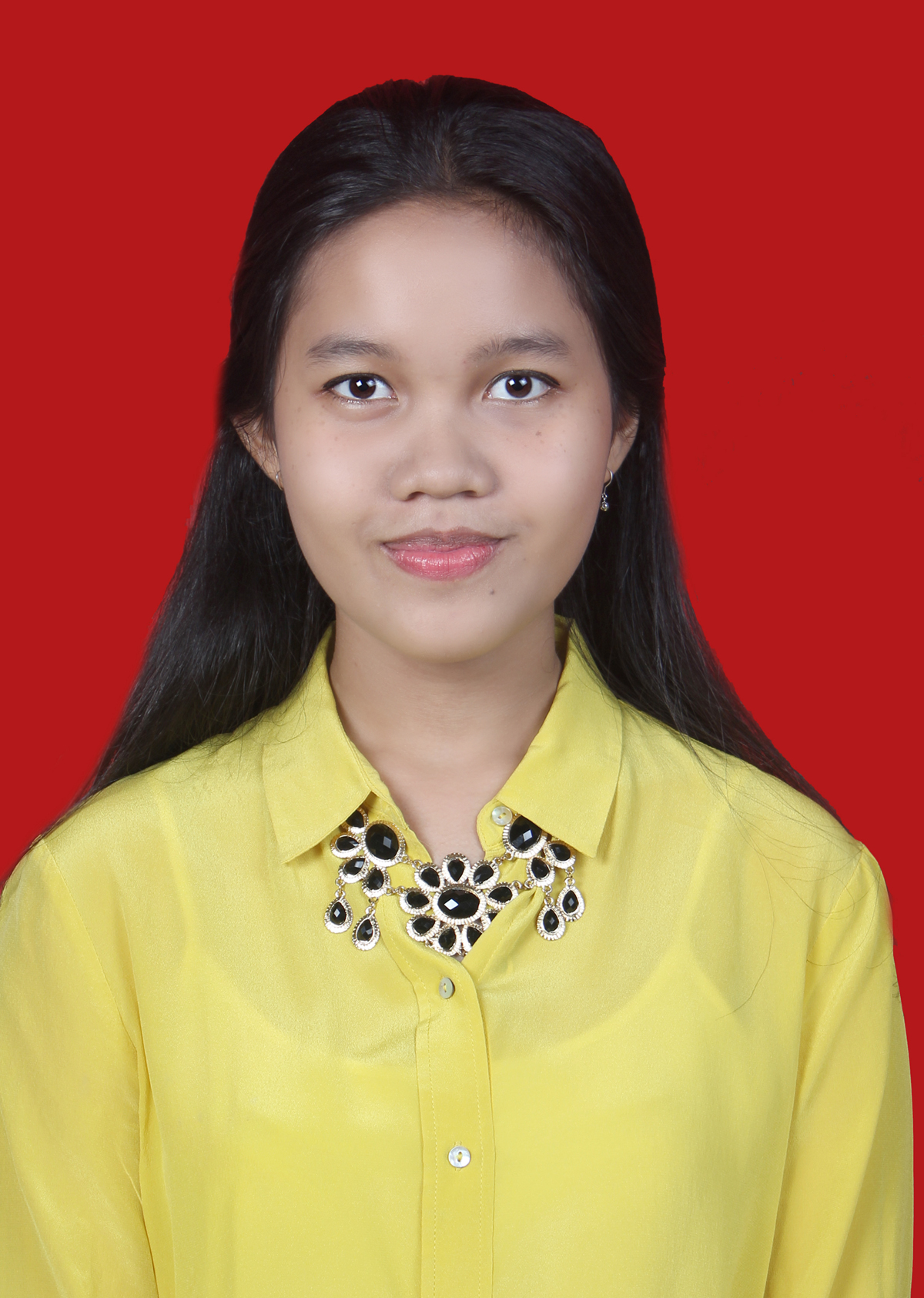 Nama Lengkap	: Tarlitha GraciaNama Panggilan	: CiaTempat/tanggal lahir: Sukabumi, 19 Oktober 1997Alamat		: Komplek Permata Timur 2. Jl,. Permata Timur 2 Blok BBNo. 1, RT 009/ RW 002, Kel. Jaticempaka, Kec. Pondok Gede, Bekasi, 17411Jenis Kelamin		: PerempuanGolongan Darah	: OHobi			: Wisata KulinerNo HP			: 081289082808Id Line 		: gelatiaasE-mail			: tarlithagraciax@gmail.comPendidikan FormalPendidikan Non FormalPengalaman OrganisasiTahunNama Institusi2001-2003TK BPK Penabur 2003-2009SD Maria Fransisca2009-2012SMPN 109 Jakarta2012-2015SMAN 61 Jakarta2015-sekarangFakultas Hukum Universitas IndonesiaTahunNama Institusi2012BTA 45 Jakarta 2012Yamaha Music Course – Piano 2012LPBB LIA Jakarta2014-2015Prosus Inten KalimalangTahunNama KegiatanJabatan2013-2014Perwakilan Kelas & OSIS SMAN 61 JakartaSekretaris Komisi C2013Hari Guru SMAN 61 JakartaSekretaris2013ORI61NALBendahara2013Sixtonation Senior & JuniorKoordinator Publikasi2013Rhapsodie With Scraft Koordinator Publikasi2014Culture FestivalKoordinator Acara2016Asian Law Students’ AssociationStaff Internal Public Relations2016ALSA Olympic 2016Wakil Penanggungjawab Games2016ALSA National English CompetitionLiaison Officer